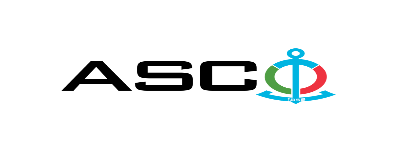 “AZƏRBAYCAN XƏZƏR DƏNİZ GƏMİÇİLİYİ” QAPALI SƏHMDAR CƏMİYYƏTİNİN№ AM-049/2019 NÖMRƏLİ 29.07.2019-CU il TARİXİNDƏ FƏRDİ MÜHAFİZƏ VASİTƏLƏRİNİN (FMV) SATINALINMASI MƏQSƏDİ İLƏ KEÇİRDİYİ AÇIQ MÜSABİQƏDƏ ŞİRKƏTLƏRİN TƏQDİM ETDİYİ TƏKLİFLƏR ƏSAS ŞƏRTLƏR TOPLUSUNDA QOYULAN TƏLƏBLƏRƏ CAVAB VERMƏDİYİ ÜÇÜN MÜSABİQƏ LƏĞV OLUNMUŞDUR.                                                “AXDG” QSC-nin Satınalmalar Komitəsi